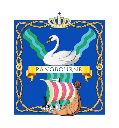 PANGBOURNE PARISH COUNCILGROUNDS COMMITTEE MINUTESAt a meeting of the Grounds Committee held at Pangbourne Village Hall on Wednesday 22 November at 7.30pm.Present:	J. Higgs, N. Goodwin, I. Walker, G. Child, M. Rimmer, C. Brewer, J. Power	R. Elkin (Clerk), L. Antonio (Asst Clerk)Apologies were noted from:	C. Roberts,MOP:	NoneSection 1 – ProceduralSection 2 - Decision MakingSection 3 - Updates from Working Groups, Councillors and Committee MembersSection 4 - Closure__________________________ Chairman__________________________ DateACTIONGR/323APOLOGIES FOR ABSENCEC. RobertsGR/324DECLARATIONS OF INTERESTJH is a member of the Bowls Club, J. Power – Allotments AssociationGR/325MINUTES OF THE LAST MEETINGThe minutes of the last meeting held on 17 October 2023 were approved and signed by the Chairman as an accurate record.GR/326OUTSTANDING ACTIONS, MATTERS COMPLETED AND MATTERS ARISING ON THE MINUTESClearance work behind changing rooms – quote for bin locking stations and installation costs received. Football club has been consulted and it was agreed that they should be given key to the locks so that the manhole covers along the back of the building can be accessed at all times. Asst ClerkMeetings with sports teams – to be progressed.ClerkAllotments fence damage – Waiting to hear from Sulham Estate re meeting to discuss stock fence. Clerk to follow up. ClerkRecreation ground kissing gate – repairs have been completed.Tree at Chiltern Walk – following inspection and recommendation from tree contractor, the tree will be crown lifted in an attempt to deter climbing. Clerk to share this decision with resident and local police team.Damage to surfacing on neighbouring property at Chiltern Walk – inspection by tree contractor concluded that the damage was not caused by roots.Tree works next to tennis court and bowls club – Clerk and NG met with Kings Trees and agreed course of action for removing tree stumps and several trees next to tennis court. Kings have provided quote for the work, which was reviewed and agreed.ACTIONGR/327TO AGREE FINAL 2024/25 GROUNDS BUDGET (FOLLOWING DISCUSSION AT FULL COUNCIL) TO ENABLE SIGN OFF AT DECEMBER COUNCIL MEETINGFollowing the discussion at the November council meeting the committee did not have any changes to make to the proposed budget.RESOLVED to recommend to council a budget of £35,044.06 for 2024/25.GR/328TO DISCUSS PARISH COUNCIL REPRESENTATION ON PANGBOURNE ALLOTMENT ASSOCIATION COMMITTEE AND AGREE SOLUTIONJ. Power reminded the committee that the PAA constitution states that a member of the parish council should sit on the allotment association committee. The committee agreed that it was more appropriate for a member of the PAA to attend grounds committee meetings. The new allotment representative has agreed to attend committee meetings when necessary. It was suggested that any allotment business could be placed at the beginning of the agenda.GR/329TO CONSIDER OPTIONS FOR LYCHGATE SIGN AND AGREE EXPENDITURECommittee reviewed the quotes for signage at the lychgate.Agreed to postpone the expenditure until the end of the financial year to ensure that funds were available. Wording for ‘No Ball Games’ sign agreed.Asst ClerkGR/330TO RECEIVE UPDATE ON PLAYGROUND RE-SURFACING PROJECTAsst clerk provided an update on the work, which started last week. The old surface has been removed and the sub-base has been completed. The wetpour team are due on site at the end of the week or next week and this stage of the project will take approximately a week depending on the weather.Award of Contract still needs to be posted on government’s Contract Finder website.Clerk suggested that as the invoice for the work will be a significantly larger sum then is normal for the council we will need to manage the payment in order to avoid the payment being blocked by our bank. Asst clerk to contact finance department and clerk to speak to our bank.Asst ClerkClerkACTIONGR/331TO RECEIVE AN UPDATE FROM COUNCILLORS ON ANY WORKING GROUPS OR OUTSTANDING ACTIONSNone.GR/332ITEMS FOR INFORMATION ONLY OR RAISED BY COUNCILLORS FOR THE AGENDA OF THE NEXT MEETINGPavilion electricity – JH queried whether the electricity used by the new tennis court lighting is being charged back to the tennis club. Clerk confirmed that this was taking place but would review the recent readings.Tree works next to tennis court and bowls club – Clerk and NG met with tree contractor and agreed course of action for removing tree stumps and number of trees next to the tennis court. NG and clerk authorised the expenditure of £850.00 for this work to be completed to allow it to be scheduled. Chippings from the work can be used for the path leading to the playground that will be muddy following the re-surfacing.ClerkGR/333CLOSUREThere being no further business the meeting closed at 8.20pm.Next meeting to be held on Wednesday 21 Feb 2024.